Lundi 3/02Mardi 4/02Mercredi 5/02Jeudi 6/02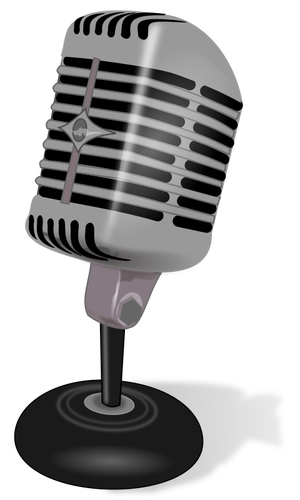 Vendredi 7/02FrançaisDictée flash n 1 
(15’)Orthographe : Le pluriel des adjectifsRechercheLeçon Exercices (20’)Compréhension fine : inférences texte 1, 2 et 3 (20‘)Dictée flash n 2 
(15‘)Grammaire : Les constituants du GN (30‘)RechercheLeçonExercices Orthographe : apprendre les mots pour la dictéeCompréhension fine : inférences - texte 4 et 5 (20’)Dictée bilan 
(25‘)Conjugaison : Le passé composéRévisionsExercices (20‘)Correction de la dictee puis copie de la dictee au propre (20’)Lecture 
Hubert le mouton veut manger un loupExercice 1
(30’)Exercice 2La petite sirèneLa petite fille aux allumettes(20-30’)MathématiquesCalculatice : résolution de problème : La caisse + le bus(20‘) : Calculs posés(10’)Problèmes(20’) Les fractions 
(30’) : ranger les fractions simples sur une droite graduéeRecherche LeçonexercicesMultiples et diviseurs
(30’)LeçonexercicesMesures (révisions)(20’)exercicesHistoire / géographieSciencesHistoire des artsSciences : diversité de la matière(40’)LeçonExercicesVidéo + quizzHistoire : La romanisation de la Gaule (30’)DécouverteLecon à trousExercice (optionnel)Histoire des arts : 
La Dame à la licorne
(15’)Geographie : le relief à Hong Kong(30’)LeçonQuizz Art visuelLes arènes de Nîmes (optionnel)Les arènes de Nîmes (optionnel)Les arènes de Nîmes (optionnel)Les arènes de Nîmes (optionnel)Les arènes de Nîmes (optionnel)PoésieLe rat et le lionLe rat et le lionLe rat et le lionLe rat et le lionLe rat et le lion